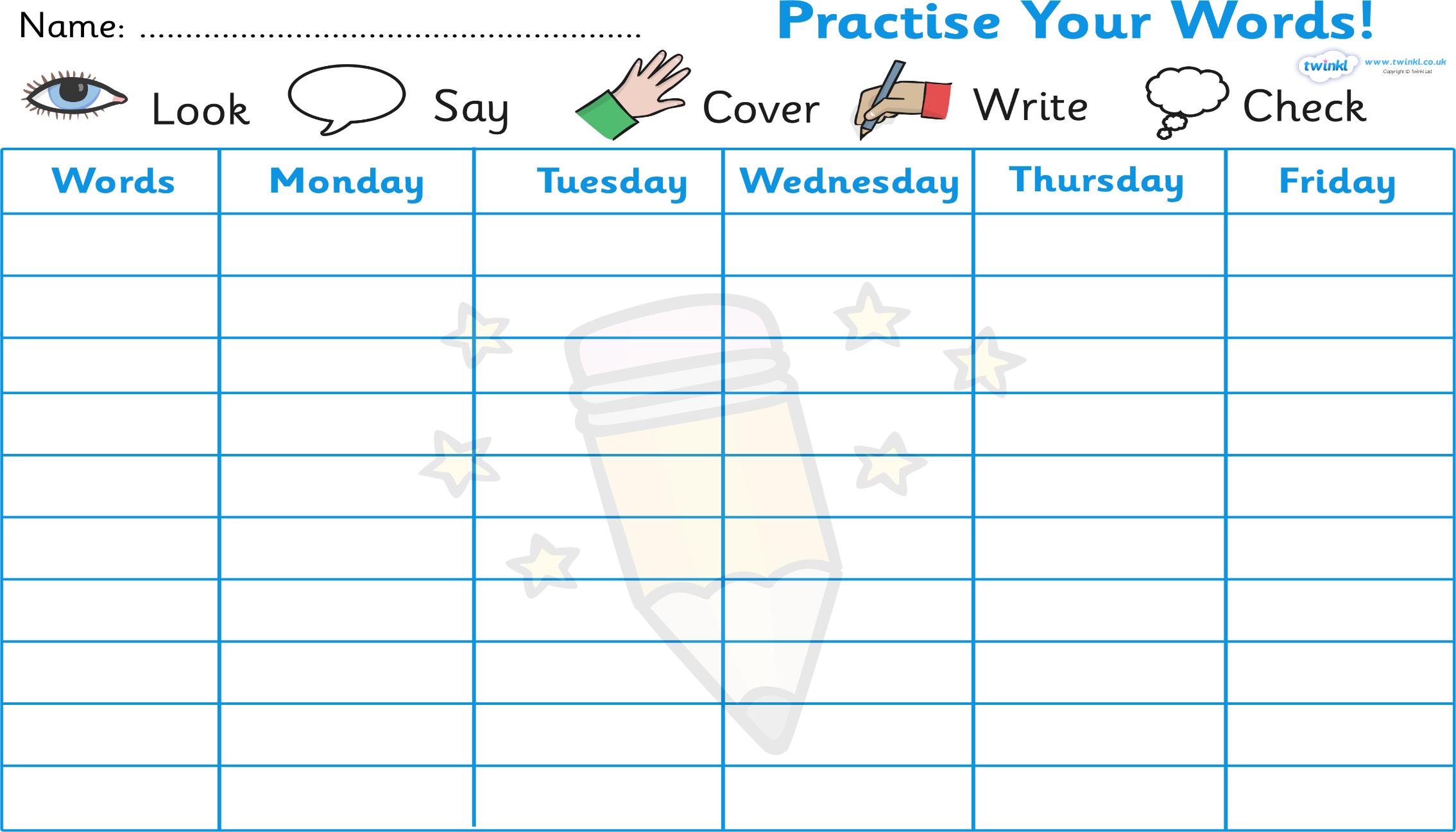 Given 25.6.21 Test 1.7.21 Remember to learn them out of order too. TURN OVER FOR THE REST OF THE WEEK!Keep going, practise makes perfect!Spellings FridaySaturdaySundayinactiveincorrectinsecureinvisiblereplayreviewreactionretreatpromisequestionMondayTuesdayWednesdayThursday